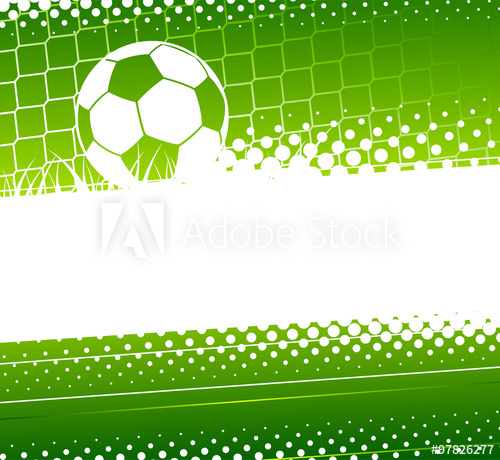 Contact: Keegan de BoerDeboerk6835@my.uwstout.edu